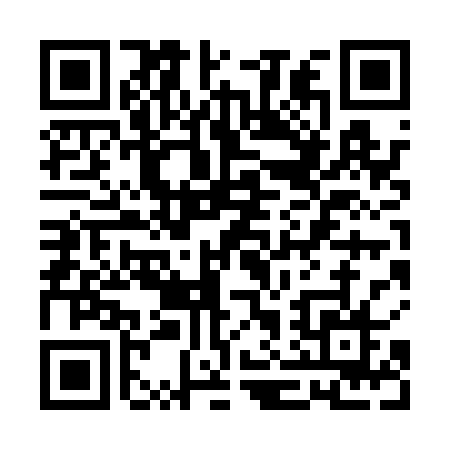 Ramadan times for Altnaharra, Highland, UKMon 11 Mar 2024 - Wed 10 Apr 2024High Latitude Method: Angle Based RulePrayer Calculation Method: Islamic Society of North AmericaAsar Calculation Method: HanafiPrayer times provided by https://www.salahtimes.comDateDayFajrSuhurSunriseDhuhrAsrIftarMaghribIsha11Mon4:554:556:4412:284:086:136:138:0212Tue4:524:526:4112:274:096:156:158:0413Wed4:494:496:3812:274:116:176:178:0714Thu4:464:466:3612:274:136:196:198:0915Fri4:434:436:3312:274:156:226:228:1216Sat4:404:406:3012:264:176:246:248:1417Sun4:374:376:2712:264:196:266:268:1718Mon4:334:336:2412:264:216:286:288:2019Tue4:304:306:2112:254:226:316:318:2220Wed4:274:276:1912:254:246:336:338:2521Thu4:244:246:1612:254:266:356:358:2722Fri4:204:206:1312:254:286:386:388:3023Sat4:174:176:1012:244:306:406:408:3324Sun4:144:146:0712:244:316:426:428:3625Mon4:104:106:0412:244:336:446:448:3826Tue4:074:076:0112:234:356:476:478:4127Wed4:044:045:5912:234:376:496:498:4428Thu4:004:005:5612:234:386:516:518:4729Fri3:573:575:5312:224:406:536:538:5030Sat3:533:535:5012:224:426:566:568:5331Sun4:504:506:471:225:437:587:589:561Mon4:464:466:441:225:458:008:009:592Tue4:424:426:411:215:478:028:0210:023Wed4:394:396:391:215:488:058:0510:054Thu4:354:356:361:215:508:078:0710:085Fri4:314:316:331:205:528:098:0910:116Sat4:284:286:301:205:538:118:1110:147Sun4:244:246:271:205:558:148:1410:188Mon4:204:206:241:205:568:168:1610:219Tue4:164:166:221:195:588:188:1810:2410Wed4:124:126:191:196:008:208:2010:28